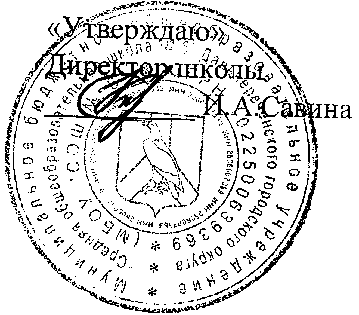 МЕНЮна «  01    »__ Марта_______2023г.Повар Калькулятор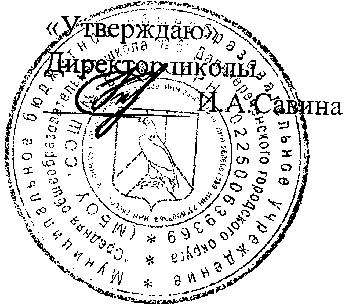                               МЕНЮ                           на «   01 _»____Марта______2023г.  Повар Калькулятор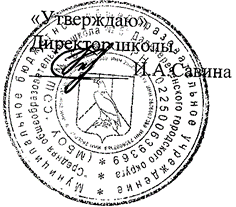 МЕНЮна «    01   »__Марта_____2023г.Повар Калькулятор                       МЕНЮ                                на «    01 _»____Марта_______2023г.                 Повар                 КалькуляторБесплатное питание детей льготной категории 5-11 классы(1 смена)Бесплатное питание детей льготной категории 5-11 классы(1 смена)Бесплатное питание детей льготной категории 5-11 классы(1 смена)Бесплатное питание детей льготной категории 5-11 классы(1 смена)НазваниеВыходЭнергетическая ценность (кКал)№ рецептурыЗавтракВареники с картошкой отварные1/1502661249Хлеб ржано-пшеничный1/3079б/нЧай с лимоном1/20083393Итого                                                                            Цена  85.00 рублейИтого                                                                            Цена  85.00 рублейИтого                                                                            Цена  85.00 рублейИтого                                                                            Цена  85.00 рублейБесплатное питание детей льготной категории 5-11 классы(2 смена)Бесплатное питание детей льготной категории 5-11 классы(2 смена)Бесплатное питание детей льготной категории 5-11 классы(2 смена)Бесплатное питание детей льготной категории 5-11 классы(2 смена)ОбедСуп вермишелевый с курицей1/13012076Вареники с картошкой отварные1/1102301249Хлеб ржано-пшеничный1/3079б/нЧай с сахаром1/20083393Итого                                                                            Цена  85.00 рублейИтого                                                                            Цена  85.00 рублейИтого                                                                            Цена  85.00 рублейИтого                                                                            Цена  85.00 рублейБесплатное питание детей 1-4 классы(1 смена)Бесплатное питание детей 1-4 классы(1 смена)Бесплатное питание детей 1-4 классы(1 смена)Бесплатное питание детей 1-4 классы(1 смена)НазваниеВыходЭнергетическаяценность (кКал)№ рецептурыЗавтракВареники с картошкой отварные1/1202481249Хлеб ржано-пшеничный1/3079б/нЧай с сахаром1/20083393Молоко 3,2% (тетрапак)1/200120б/нИтого                                                                                       Цена 85.00 рублейИтого                                                                                       Цена 85.00 рублейИтого                                                                                       Цена 85.00 рублейИтого                                                                                       Цена 85.00 рублейБесплатное питание детей 1-4 классы(2 смена)Бесплатное питание детей 1-4 классы(2 смена)Бесплатное питание детей 1-4 классы(2 смена)Бесплатное питание детей 1-4 классы(2 смена)ОбедСуп вермишелевый с курицей1/1009276Вареники с картошкой отварные1/902041249Хлеб ржано-пшеничный1/3079б/нЧай с сахаром1/20084393Молоко 3,2% (тетрапак)1/200120б/нИтого                                                                                        Цена 85.00 рублейИтого                                                                                        Цена 85.00 рублейИтого                                                                                        Цена 85.00 рублейИтого                                                                                        Цена 85.00 рублейБесплатное питание обучающихся с ограниченными возможностями здоровья, детей инвалидов 5-11 классыБесплатное питание обучающихся с ограниченными возможностями здоровья, детей инвалидов 5-11 классыБесплатное питание обучающихся с ограниченными возможностями здоровья, детей инвалидов 5-11 классыБесплатное питание обучающихся с ограниченными возможностями здоровья, детей инвалидов 5-11 классыНазваниеВыходЭнергетическая ценность (кКал)№ рецептурыЗавтракВареники с картошкой отварные1/1502661249Хлеб ржано-пшеничный1/3079б/нЧай с лимоном1/20083393Итого                                                                Цена 85.00 рублейИтого                                                                Цена 85.00 рублейИтого                                                                Цена 85.00 рублейИтого                                                                Цена 85.00 рублейОбедСуп гречневый с курицей1/15012087Овощное рагу1/8026825Хлеб ржано-пшеничный1/3079б/нЧай с сахаром1/20083393Итого                                                                Цена 55.00 рублейИтого                                                                Цена 55.00 рублейИтого                                                                Цена 55.00 рублейИтого                                                                Цена 55.00 рублейИтого                                                                        Цена 140.00 рублейИтого                                                                        Цена 140.00 рублейИтого                                                                        Цена 140.00 рублейИтого                                                                        Цена 140.00 рублейБесплатное питание обучающихся с ограниченными возможностями здоровья, детей инвалидов 1-4 классыБесплатное питание обучающихся с ограниченными возможностями здоровья, детей инвалидов 1-4 классыБесплатное питание обучающихся с ограниченными возможностями здоровья, детей инвалидов 1-4 классыБесплатное питание обучающихся с ограниченными возможностями здоровья, детей инвалидов 1-4 классыНазваниеВыходЭнергетическаяЦенность (кКал)№ рецептурыЗавтракВареники с картошкой отварные1/1202481249Хлеб ржано-пшеничный1/3079б/нЧай с сахаром1/20083393Молоко 3,2% (тетрапак)1/200120б/нИтого                                                              Цена 85.00 рублейИтого                                                              Цена 85.00 рублейИтого                                                              Цена 85.00 рублейИтого                                                              Цена 85.00 рублейОбедСуп гречневый с курицей1/15012087Овощное рагу1/8026825Хлеб ржано-пшеничный1/3079б/нЧай с сахаром1/20083393Итого                                                               Цена 55.00 рублейИтого                                                               Цена 55.00 рублейИтого                                                               Цена 55.00 рублейИтого                                                               Цена 55.00 рублейИтого                                                                        Цена 140.00 рублейИтого                                                                        Цена 140.00 рублейИтого                                                                        Цена 140.00 рублейИтого                                                                        Цена 140.00 рублей